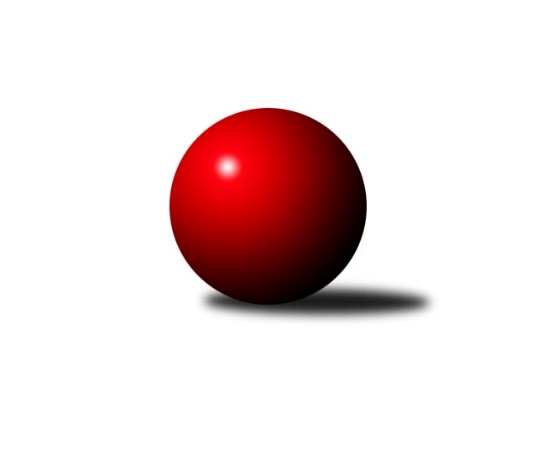 Č.4Ročník 2019/2020	6.10.2019Nejlepšího výkonu v tomto kole: 1288 dosáhlo družstvo: KK Orel IvančiceJihomoravský KP dorostu 2019/2020Výsledky 4. kolaSouhrnný přehled výsledků:TJ Sokol Vracov B	- KK Vyškov	3:1	1175:1163	4.0:2.0	6.10.KK Blansko 	- SK Baník Ratíškovice B	3:1	1048:1014	4.0:2.0	6.10.KK Slovan Rosice	- SK Baník Ratíškovice A	4:0	1225:1087	6.0:0.0	6.10.KK Moravská Slávia Brno	- TJ Sokol Mistřín 	0:4	934:1144	0.0:6.0	6.10.KK Orel Ivančice	- SKK Dubňany 	4:0	1288:1081	6.0:0.0	6.10.Tabulka družstev:	1.	KK Orel Ivančice	4	4	0	0	16.0 : 0.0 	24.0 : 0.0 	 1289	8	2.	TJ Sokol Mistřín	4	3	1	0	14.0 : 2.0 	17.0 : 7.0 	 1189	7	3.	TJ Sokol Vracov B	3	3	0	0	9.0 : 3.0 	12.0 : 6.0 	 1068	6	4.	KK Slovan Rosice	4	1	3	0	10.0 : 6.0 	15.0 : 9.0 	 1189	5	5.	KK Vyškov	4	2	1	1	10.0 : 6.0 	15.0 : 9.0 	 1162	5	6.	KK Blansko	4	1	1	2	5.0 : 11.0 	10.0 : 14.0 	 1085	3	7.	SK Baník Ratíškovice A	3	1	0	2	4.0 : 8.0 	5.0 : 13.0 	 1109	2	8.	SK Baník Ratíškovice B	4	1	0	3	4.0 : 12.0 	8.5 : 15.5 	 1090	2	9.	SK Podlužan Prušánky	3	0	1	2	4.0 : 8.0 	6.5 : 11.5 	 1014	1	10.	SKK Dubňany	3	0	1	2	3.0 : 9.0 	5.0 : 13.0 	 1022	1	11.	KK Moravská Slávia Brno	4	0	0	4	1.0 : 15.0 	2.0 : 22.0 	 880	0Podrobné výsledky kola:	 TJ Sokol Vracov B	1175	3:1	1163	KK Vyškov	Stanislav Vacenovský	 	 207 	 193 		400 	 2:0 	 352 	 	183 	 169		Darina Kubíčková	Adam Baťka	 	 156 	 179 		335 	 0:2 	 399 	 	202 	 197		Lucie Horalíková	Michaela Škarecká	 	 222 	 218 		440 	 2:0 	 412 	 	206 	 206		Vendula Štrajtovározhodčí: Nejlepší výkon utkání: 440 - Michaela Škarecká	 KK Blansko 	1048	3:1	1014	SK Baník Ratíškovice B	Jan Kotouč	 	 177 	 164 		341 	 2:0 	 290 	 	150 	 140		Adéla Příkaská	Vít Janáček	 	 185 	 214 		399 	 2:0 	 363 	 	177 	 186		Kristýna Ševelová	Nikola Dvořáková	 	 152 	 156 		308 	 0:2 	 361 	 	174 	 187		Taťána Tomanovározhodčí: Lucie NevřivováNejlepší výkon utkání: 399 - Vít Janáček	 KK Slovan Rosice	1225	4:0	1087	SK Baník Ratíškovice A	Kristýna Klištincová	 	 193 	 191 		384 	 2:0 	 347 	 	158 	 189		Adam Podéšť	Viktorie Vitamvásová	 	 207 	 209 		416 	 2:0 	 376 	 	189 	 187		Tomáš Květoň	Karolína Fabíková	 	 205 	 220 		425 	 2:0 	 364 	 	170 	 194		Vojtěch Tomanrozhodčí: Vedoucí družstvaNejlepší výkon utkání: 425 - Karolína Fabíková	 KK Moravská Slávia Brno	934	0:4	1144	TJ Sokol Mistřín 	Jindřich Doležel	 	 148 	 145 		293 	 0:2 	 303 	 	149 	 154		Ludvík Vašulka	Nikola Novotná	 	 127 	 152 		279 	 0:2 	 441 	 	213 	 228		Martin Šubrt	Josef Němeček	 	 182 	 180 		362 	 0:2 	 400 	 	208 	 192		Petr Valášekrozhodčí: vedoucí družstevNejlepší výkon utkání: 441 - Martin Šubrt	 KK Orel Ivančice	1288	4:0	1081	SKK Dubňany 	Vojtěch Šmarda	 	 234 	 191 		425 	 2:0 	 365 	 	175 	 190		Jaroslav Harca	Jan Svoboda	 	 206 	 217 		423 	 2:0 	 309 	 	154 	 155		Tomáš Kubík	Martin Maša	 	 213 	 227 		440 	 2:0 	 407 	 	199 	 208		Aleš Zlatníkrozhodčí: František ZemekNejlepší výkon utkání: 440 - Martin MašaPořadí jednotlivců:	jméno hráče	družstvo	celkem	plné	dorážka	chyby	poměr kuž.	Maximum	1.	Martin Maša 	KK Orel Ivančice	451.33	305.5	145.8	3.7	3/3	(477)	2.	Petr Valášek 	TJ Sokol Mistřín 	425.33	291.5	133.8	5.8	3/3	(465)	3.	Jan Svoboda 	KK Orel Ivančice	423.33	303.7	119.7	7.3	3/3	(442)	4.	Viktorie Vitamvásová 	KK Slovan Rosice	416.50	289.5	127.0	9.0	2/2	(433)	5.	Vojtěch Šmarda 	KK Orel Ivančice	414.50	288.7	125.8	7.8	3/3	(427)	6.	Simona Maradová 	TJ Sokol Mistřín 	401.50	279.8	121.8	7.5	2/3	(412)	7.	Aleš Zlatník 	SKK Dubňany 	400.33	278.3	122.0	9.0	3/3	(410)	8.	Vít Janáček 	KK Blansko 	398.17	287.2	111.0	14.8	3/3	(437)	9.	Vojtěch Toman 	SK Baník Ratíškovice A	393.67	283.0	110.7	10.0	3/3	(421)	10.	Karolína Fabíková 	KK Slovan Rosice	392.67	282.3	110.3	10.3	2/2	(425)	11.	Michaela Škarecká 	TJ Sokol Vracov B	390.75	282.0	108.8	11.0	2/2	(440)	12.	Lucie Horalíková 	KK Vyškov	383.33	274.3	109.0	10.3	3/3	(399)	13.	Taťána Tomanová 	SK Baník Ratíškovice B	382.75	268.0	114.8	10.8	4/4	(411)	14.	Darina Kubíčková 	KK Vyškov	380.33	283.3	97.0	16.0	3/3	(417)	15.	Kristýna Klištincová 	KK Slovan Rosice	379.50	277.3	102.2	14.7	2/2	(387)	16.	Silvie Kupčíková 	KK Vyškov	376.00	278.5	97.5	19.5	2/3	(383)	17.	Jaroslav Harca 	SKK Dubňany 	366.67	266.7	100.0	11.0	3/3	(377)	18.	Kryštof Čech 	SK Podlužan Prušánky 	362.33	258.3	104.0	14.7	3/3	(392)	19.	Tomáš Květoň 	SK Baník Ratíškovice A	361.50	266.5	95.0	18.5	2/3	(376)	20.	Kristýna Ševelová 	SK Baník Ratíškovice B	361.50	269.3	92.3	14.3	4/4	(377)	21.	Stanislav Vacenovský 	TJ Sokol Vracov B	361.50	270.5	91.0	19.8	2/2	(400)	22.	Adam Podéšť 	SK Baník Ratíškovice A	357.67	263.0	94.7	15.3	3/3	(380)	23.	Jan Kotouč 	KK Blansko 	355.50	259.2	96.3	15.0	3/3	(372)	24.	Ludvík Vašulka 	TJ Sokol Mistřín 	349.00	250.5	98.5	12.3	3/3	(387)	25.	Josef Němeček 	KK Moravská Slávia Brno	342.33	257.3	85.0	17.7	2/2	(362)	26.	Pavlína Sedláčková 	SK Podlužan Prušánky 	337.00	232.0	105.0	18.5	2/3	(355)	27.	Nikola Dvořáková 	KK Blansko 	331.33	257.2	74.2	22.2	3/3	(344)	28.	Anna Poláchová 	SK Podlužan Prušánky 	322.67	234.7	88.0	21.7	3/3	(338)	29.	Adam Baťka 	TJ Sokol Vracov B	316.00	248.0	68.0	23.8	2/2	(335)	30.	Jindřich Doležel 	KK Moravská Slávia Brno	292.00	206.8	85.2	20.7	2/2	(298)	31.	Tomáš Kubík 	SKK Dubňany 	254.67	196.7	58.0	13.3	3/3	(315)	32.	Nikola Novotná 	KK Moravská Slávia Brno	245.50	196.5	49.0	31.2	2/2	(279)		Martin Šubrt 	TJ Sokol Mistřín 	441.00	309.0	132.0	2.0	1/3	(441)		Vendula Štrajtová 	KK Vyškov	412.00	298.0	114.0	9.0	1/3	(412)		Sabina Šebelová 	KK Vyškov	387.00	281.0	106.0	12.0	1/3	(404)		Martina Koplíková 	SK Baník Ratíškovice B	384.00	284.5	99.5	15.0	2/4	(398)		Matěj Ingr 	SK Baník Ratíškovice A	349.00	265.0	84.0	17.0	1/3	(349)		Lukáš Gajdík 	SK Baník Ratíškovice B	324.00	248.0	76.0	22.0	1/4	(324)		Adéla Příkaská 	SK Baník Ratíškovice B	290.00	232.0	58.0	26.0	1/4	(290)Sportovně technické informace:Starty náhradníků:registrační číslo	jméno a příjmení 	datum startu 	družstvo	číslo startu
Hráči dopsaní na soupisku:registrační číslo	jméno a příjmení 	datum startu 	družstvo	26066	Adéla Příkaská	06.10.2019	SK Baník Ratíškovice B	Program dalšího kola:5. kolo			-- volný los -- - KK Vyškov	13.10.2019	ne	10:00	SK Baník Ratíškovice B - KK Slovan Rosice	13.10.2019	ne	10:00	TJ Sokol Mistřín  - TJ Sokol Vracov B	13.10.2019	ne	10:00	SK Baník Ratíškovice A - KK Moravská Slávia Brno	13.10.2019	ne	10:00	SK Podlužan Prušánky  - KK Orel Ivančice	13.10.2019	ne	10:00	SKK Dubňany  - KK Blansko 	Nejlepší šestka kola - absolutněNejlepší šestka kola - absolutněNejlepší šestka kola - absolutněNejlepší šestka kola - absolutněNejlepší šestka kola - dle průměru kuželenNejlepší šestka kola - dle průměru kuželenNejlepší šestka kola - dle průměru kuželenNejlepší šestka kola - dle průměru kuželenNejlepší šestka kola - dle průměru kuželenPočetJménoNázev týmuVýkonPočetJménoNázev týmuPrůměr (%)Výkon1xMartin ŠubrtMistřín4411xMartin ŠubrtMistřín128.054412xMichaela ŠkareckáVracov B4402xMichaela ŠkareckáVracov B117.024404xMartin MašaOrel Ivančice4402xPetr ValášekMistřín116.144002xVojtěch ŠmardaOrel Ivančice4254xMartin MašaOrel Ivančice111.474402xKarolína FabíkováRosice4251xVendula ŠtrajtováVyškov A109.574124xJan SvobodaOrel Ivančice4231xKarolína FabíkováRosice109.35425